สาขาวิชาการจัดการทรัพยากรมนุษย์คณะวิทยาการจัดการลำดับหมู่เรียนQR Code164/85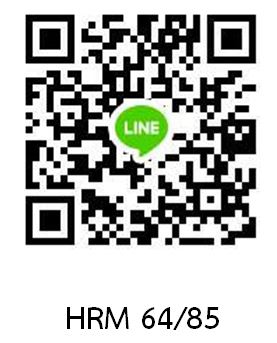 263/87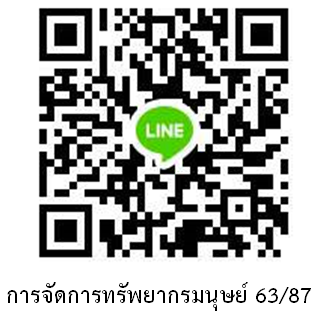 362/84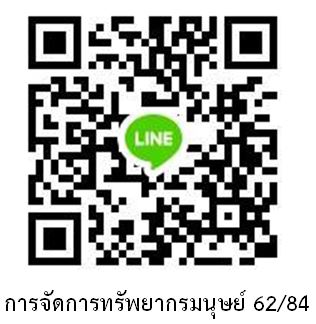 461/86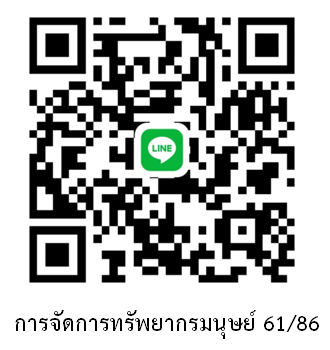 560/79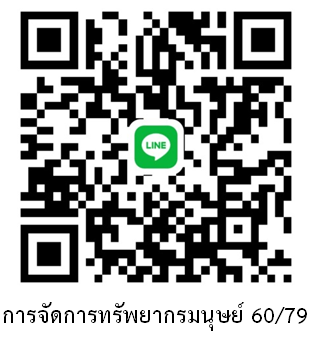 